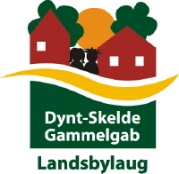 DagsordenDagsordenEmneLandsbylaugsmøde i DSGDato16. september 2021 - kl. 18.30StedHos RoyIndkaldteRoy Hansen, Jens Christensen, Christopher Mose, Irene Lorenzen, Helle Johannsen, Flemming Sørensen, Tina ToftFraværende/afbudIrene Lorenzen, Flemming SørensenMøde indkaldt afRoyMødereferentTinaReferat tilAlleNæste møde datoReferat fra sidste møde Vælgermøde i SkeldeGeneralforsamling (hvem er på valg)Broager 3.0Støj fra skydebanen/bed & breakfastTilflytter ordning. Velkommen til området. Årlig fest.Hvad er der sket fra oktober 2019 – oktober 2021Evt.EmneBeskrivelse1Opfølgning på referatIngen bemærkninger2Vælgermøde i SkeldeDer afholdes ikke vælgermøde i Skelde, da der i forvejen afholdes vælgermøde på Broagerhus den 13. oktober med de lokale kandidater, samt den 3. november med spidskandidaterne. Alle er velkommen til at deltage.3Generalforsamling (hvem er på valg)Generalforsamling afholdes tirsdag den 26. oktober med spisning fra kl.18.00 hos Frk. Jensen i Skelde.Christopher, Roy og Tina genopstiller. Jens og Flemming modtager ikke genvalg. Irene og Helle stiller op til genvalg som suppleanter.Børge og Flemming spørges om de vil fortsat vil være bilagskontrollører.4Broager 3.0Der afholdes generalforsamling den 22. september på Broagerhus for alle interesserede. 5Støj fra skydebanen/bed&breakfastDer kommer nye målinger i år, der vides dog ikke om de bliver faktuelle eller beregninger. Helle deltog i møde med kommunen, der skal gøres noget så støjniveauet kommer ned på minimum 70dB, det er vurderet at en større støjvold kan få det ned på 71dB. Sønderborg Kommune har indvilliget i, at finde en måde at nedsætte støjniveauet fra skydebanen, således at ingen huse i Skelde og omegn rammes af restriktioner i den anledning, de undersøger hvordan det kan løses, Helle følger løbende op på dette.6Tilflytter ordning. Velkommen til området. Årlig fest.Idé om at byde tilflytter velkommen via. info fra vandværket, dog skal der undersøges om det overholder GDPR samt vil det give udfordringer ved udleje med flere boliger med ét vandur. Alternativt skal vi have noget info ud på hjemmeside og infotavlerne, med kontakt oplysninger.Kan man arrangere en blomst til tilflyttere i forbindelse med Skelde GF’s sportsuge? Alternativt lave en tilflytter komsammen med hygge på legepladsen m. pølser og øl en søndag formiddag?7Hvad er der sket fra oktober 2019 – oktober 2021-Vandpost skilte-3 bænke søgt til petanque (de gamle placeret i Spar Es skov)-2 bænke søgt til stadion       Bænkene må gerne flyttes sammen på grønne områder, de skal blot retur igen.-Ren by dag (Ulla Hansen arrangerer)-Møde med borgmester den 2. juni 2021 om forskellige emner (cykelsti, skiltning, hastighed i landsbyerne, badebro Spar Es.)8Evt.Vi savner stadig mere info fra kommunen, bl.a. når de forbedrer cykelstien, ændre på trafikforhold og lign.Vi vil gerne have bedre skiltning i forhold til hvor cykelstien starter, slutter og tilkobles. Roy følger op.Broagerland og byerne omkring, var nomineret til Landdistriktsprisen og endte iblandt de sidste tre nominerede, men vandt ikke.